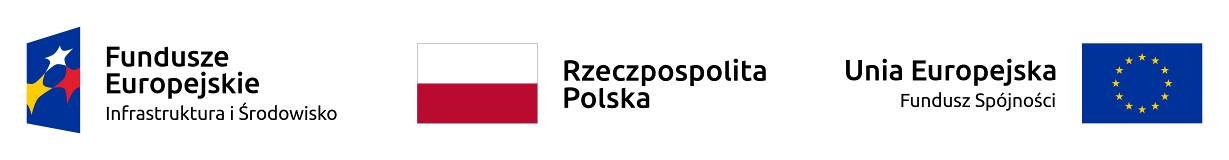 UMOWA NR 22/REG/2019zawarta w dniu 12.09.2019 roku w Skierniewicach pomiędzy:Instytutem Ogrodnictwa z/s 96-100 Skierniewice, ul. Konstytucji 3 Maja 1/3 wpisanego do rejestru przedsiębiorców Krajowego Rejestru Sądowego prowadzonego przez Sąd Rejonowy dla Łodzi – Śródmieścia w Łodzi, XX Wydział Gospodarczy Krajowego Rejestru Sądowego pod numerem KRS: 0000375603, posiadającym Regon 101023342, NIP 8361848508, zwanym w dalszej części umowy „Zamawiającym”, reprezentowanym przez:dr hab. inż. Dorotę Konopacką, prof. IO - Dyrektora Instytutu Ogrodnictwa a Project Energy Sp. z o.o. z/s 90-437 Łódź, Al. Kościuszki 80/82 wpisaną do Krajowego Rejestru Sądowego Rejestru Przedsiębiorców prowadzonego przez Sąd dla Łodzi-Śródmieścia w Łodzi, Wydział XX Wydział Krajowego Rejestru Sądowego pod numerem KRS: 0000480961, posiadającym NIP 5252570254, REGON 146938919, reprezentowaną przez: Prezesa Zarządu – Dawida Mateusza Mosiejko zwanym w treści umowy „Zleceniobiorcą/Inwestorem Zastępczym”, łącznie zwanymi dalej „Stronami”, o następującej treści:§ 1PRZEDMIOT UMOWYZamawiający zleca Inwestorowi Zastępczemu, a Inwestor Zastępczy przyjmuje obowiązki wykonywania czynności zastępstwa inwestycyjnego przy przygotowaniu oraz realizacji Inwestycji pod nazwą: „Zwiększenie efektywności energetycznej budynku należącego do Instytutu Ogrodnictwa w Skierniewicach” w ramach realizacji projektu pt. „Zwiększenie efektywności energetycznej budynku należącego do Instytutu Ogrodnictwa w Skierniewicach” nr umowy POIS.01.03.01-00-0051/17 (zwanej dalej Inwestycją).Przedmiotem umowy jest pełnienie funkcji Inwestora Zastępczego w zakresie następujących zadań:Przygotowanie dokumentacji przetargowej w formie SIWZ, w celu wyłonienia profesjonalnego wykonawcy inwestycji.Prowadzenie procesu nadzoru nad realizacją Inwestycji ze strony Zamawiającego w tym: Etap czynności przygotowawczych:- Zapewnienie zespołu inspektorów budowlanych przez cały proces budowlany:- Branży Konstrukcyjnej;- Branży Sanitarnej;- Branży Elektrycznej;- Prowadzenie narad koordynacyjnych przy współudziale Generalnego Wykonawcy (zwanej dalej GW) oraz Inspektorów Budowlanych;Etap prac projektowych:- Prowadzenie narad koordynacyjnych dotyczących bieżącego postępu prac;- Weryfikacja rozwiązań technicznych w dokumentacji dostarczonej przez GW;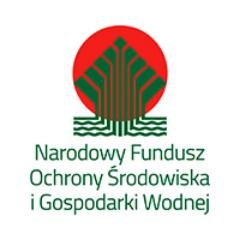 - Zatwierdzanie do realizacji dostarczonej dokumentacji przez GW;- Udział przy odbiorach częściowych;Etap realizacyjny:- Prowadzenie narad koordynacyjnych w zakresie bieżącej realizacji;- Odbiór prac zanikowych;- Weryfikacja zgodności realizacji z dopuszczoną do realizacji dokumentacją techniczną;- Udział przy odbiorach częściowych;Etap prób w tym:- Weryfikacja możliwości przystąpienia do prób funkcjonalnych;- Weryfikacja poprawności wykonania testów i prób funkcjonalnych;- Udział przy odbiorach częściowych;Etap rozliczenia końcowego Inwestycji w tym:- Weryfikacja poprawności wykonania przez GW dokumentacji powykonawczej;- Weryfikacja uzyskania wskaźników rezultatu zdefiniowanych w umowie dotacyjnej;- Udział w odbiorach końcowych z GW.Nadzór formalny nad uzyskaniem wskaźnika rezultatu przez wykonawcę Inwestycji poprzez opracowanie audytu ex post.Rozliczenie (częściowe i końcowe) umowy o dofinansowanie Inwestycji.Opracowanie oraz wykonanie materiałów promocyjnych obejmujących tablicę informacyjną i pamiątkową zgodnych z wytycznymi programu dofinansującego.Dokumenty, które będą opracowane przez Inwestora zastępczego w ramach realizacji umowy, zostaną przekazane w formie:w postaci wydruku – po 1 egzemplarzu każdego dokumentu,w postaci elektronicznej - w formacie programu Adobe Acrobat *.pdf na płycie CD lub pocztą elektroniczną na adres Zamawiającego: anna.trebacz@inhort.pl,Inwestor Zastępczy będzie wykonywał czynności zastępstwa inwestycyjnego w imieniu i na rachunek Zamawiającego (umowa typu przedstawicielskiego). Inwestor Zastępczy będzie wykonywał swoje czynności na podstawie niniejszej Umowy, umowy o dofinansowanie zawartej przez Zamawiającego i udzielonych mu przez Zamawiającego, w toku realizacji Umowy, pełnomocnictw. Szczegółowe pełnomocnictwa dotyczące przedmiotu Umowy ustalane będą przez Strony w trakcie jej realizacji. Zamawiający zobowiązuje się udzielać Inwestorowi Zastępczemu pełnomocnictw, 
o których mowa w ust. 6, w terminie nie dłuższym niż 7 dni roboczych od dnia zgłoszenia przez Inwestora Zastępczego na piśmie takiej potrzeby wraz z uzasadnieniem. Zamawiający odmówi udzielenia pełnomocnictwa, jeżeli nie jest ono związane z przedmiotem Umowy lub nie leży w zakresie kompetencji Inwestora Zastępczego.Wymienione w ust. 6 pełnomocnictwa Inwestor Zastępczy zobowiązuje się przyjąć i wypełniać z należytą starannością i z zabezpieczeniem ochrony interesów Zamawiającego.Przedmiot umowy nie obejmuje:Uzyskania zgód osób lub podmiotów trzecich (właścicieli trzecich), w tym związanych z nimi kosztów.Wykonania raportu środowiskowego (jeśli będzie wymagane).Wykonania ekspertyzy technicznej istniejącej infrastruktury.Prace dodatkowe, nieobjęte zakresem Umowy, będą realizowane jedynie na podstawie dodatkowego pisemnego zlecenia, potwierdzonego aneksem do Umowy, po uprzednim dokonaniu przez Inwestora Zastępczego wyceny i harmonogramu realizacji tych dodatkowych prac wraz z odpowiednim ich uzasadnieniem i po zatwierdzeniu tej wyceny i harmonogramu przez Zamawiającego.§ 2TERMINY REALIZACJI I OKRES OBOWIĄZYWANIA UMOWYUmowa zostaje zawarta pod warunkiem zawieszającym, co oznacza, że wchodzi ona w życie z dniem podpisania przez Zamawiającego umowy o dofinansowanie z Instytucją udzielającą tego dofinansowania.  Umowa zostaje zawarta na czas przygotowania i realizacji Inwestycji, które określa się do dnia 31.12. 2020 r. z wyłączeniem obowiązków wynikających z postanowień określonych w § 5 ust. 27.W sytuacji wystąpienia okoliczności niezależnych od Zamawiającego, w tym także przedłużenia się terminu realizacji robót budowlanych, objętych zastępstwem inwestorskim, okres realizacji umowy może ulec wydłużeniu, jeśli zostanie to uzgodnione między Stronami w formie pisemnej w postaci aneksu, pod rygorem nieważności.Inwestor Zastępczy jest zobowiązany do sprawowania nadzoru inwestorskiego nad etapami wykonania poszczególnych zadań przedmiotu przez Generalnego Wykonawcę wynikającej z umowy dotacyjnej tzn. harmonogramu rzeczowo – finansowego, lecz w terminie nie przekraczającym terminu z §2 ust. 2.Za termin zakończenia Inwestycji i tym samym termin wykonania zamówienia, o którym mowa w § 2 ust. 2. Umowy rozumie się datę protokolarnego przekazania obiektu w użytkowanie, które nastąpi po wydaniu na rzecz Zamawiającego ostatecznej i prawomocnej decyzji o pozwoleniu na użytkowanie, co zostanie potwierdzone podpisaniem przez obie strony protokołu potwierdzającego zakończenie realizacji zamówienia bez uwag (z wyłączeniem obowiązków wynikających z postanowień określonych w § 5 ust. 27 Umowy) i uznania przez Zamawiającego, że zostało ono należycie wykonane.W przypadku uniemożliwienia rozpoczęcia realizacji umowy lub zaistnienia przerw w jej wykonywaniu z przyczyn, za które Inwestor Zastępczy nie odpowiada, termin wykonania zadań ulega przesunięciu o okres wynikający z przerw lub opóźnienia rozpoczęcia prac, udokumentowanych w formie pisemnej.§ 3WYNAGRODZENIEŁączna wartość wynagrodzenia za wykonanie przedmiotu umowy, zgodnie z ofertą, wynosi 119.500,00 zł netto (słownie złotych: dziewiętnaście tysięcy pięćset 00/100) plus VAT w kwocie 27.485,00 zł, co stanowi 146.985,00 zł brutto (słownie złotych: sto czterdzieści sześć tysięcy dziewięćset osiemdziesiąt pięć 00100) i będzie płatne w sposób następujący:po wykonaniu czynności, o których mowa w § 1 ust. 2, pkt1) umowy, w wysokości netto   11.500,00 zł., stawka podatku VAT 23%*, kwota brutto 14.145,00 zł.,po wykonaniu czynności, o których mowa w § 1 ust. 2, pkt 2) i 4) umowy w ratach wynikających z załącznika do Umowy dotacyjnej tzn. harmonogramu rzeczowo- finansowego, do kwoty netto 100.000,00 zł, stawka podatku VAT 23%*,kwota brutto 123.000,00 zł,po wykonaniu czynności, o których mowa w § 1 ust. 2, pkt3) umowy, w wysokości netto   4.000,00 zł., stawka podatku VAT 23%*, kwota brutto 4.920,00 zł,,po wykonaniu czynności, o których mowa w § 1 ust. 2, pkt 5) umowy, w wysokości netto   4.000,00 zł., stawka podatku VAT 23%*, kwota brutto 4.920,00 zł.Wynagrodzenie będzie płatne na podstawie faktury VAT wystawionej przez Inwestora Zastępczego, nie wcześniej niż w ostatnim dniu miesiąca, którego rozliczenie dotyczy.W przypadku wydłużenia okresu realizacji umowy zgodnie z § 2 ust. 2, usługa zastępstwa inwestycyjnego będzie płatna za każdy kolejny dodatkowy miesiąc realizacji usługi w kwocie określonej oddzielną umową. W przypadku wystąpienia sytuacji opisanej w § 2 ust. 5 wynagrodzenie będzie płatne zgodnie z harmonogramem.Podstawą do wystawienia faktury za poszczególne etapy, o których mowa w harmonogramie rzeczowo-finansowym do umowy dotacyjnej, jest obustronnie podpisany protokół zdawczo-odbiorczy.Podpisanie protokołu zdawczo-odbiorczego, do faktury zgodnej z ust. 1 pkt 2), nastąpi po uzyskaniu ostatecznej decyzji o pozwoleniu na użytkowanie obiektu, rozliczeniu końcowym inwestycji oraz dostarczeniu Zamawiającemu następujących dokumentów:Protokołu odbioru końcowego robót budowlanych wraz z ewentualnymi protokołami usunięcia stwierdzonych wad,Ostatecznej decyzji o pozwoleniu na użytkowanie,Końcowego rozliczenia inwestycji,Dokumentacji powykonawczej,Kompletu dokumentów odbiorowych umożliwiających eksploatację,Korespondencji i innej dokumentacji dotyczącej wykonanej inwestycji,Kart gwarancyjnych urządzeń,Harmonogramu przeglądów wynikających z gwarancji i rękojmi określonych w umowach i wynikających z przepisów prawa.Inwestor Zastępczy zobowiązany jest do dostarczenia w/w dokumentów nie później niż w terminie 7 dni od dnia uzyskania ostatecznej decyzji o pozwoleniu na użytkowanie obiektu.Zapłata nastąpi na podstawie prawidłowo wystawionej faktury VAT, w ciągu 30 dni od dnia dostarczenia faktury do siedziby Zamawiającego, na rachunek Inwestora Zastępczego wskazany na fakturze.Za dzień zapłaty uważa się dzień uznania rachunku bankowego Inwestora Zastępczego. Zamawiający nie wyraża zgody na dokonanie cesji wierzytelności wynikających z niniejszej umowy. § 4PRAWA I OBOWIĄZKI ZAMAWIAJĄCEGODo uprawnień Zamawiającego należy: Uzyskiwanie bezpośrednich informacji i danych co do postępu realizacji usług lub robót budowlanych, przy czym, jeżeli na skutek uzyskanych informacji Zamawiający zgłosi Inwestorowi Zastępczemu uwagi i/lub zastrzeżenia, na Inwestorze Zastępczym spoczywa obowiązek pisemnego zawiadomienia Zamawiającego o zajętym stanowisku lub podjętych działaniach w terminie 3 dni roboczych od dnia otrzymania uwagi i/lub zastrzeżeń,Udział w odbiorach częściowych i końcowych usług lub robót budowlanych - w celu realizacji powyższego prawa Inwestor Zastępczy zobowiązany jest powiadomić Zamawiającego na piśmie o planowanych odbiorach:częściowych – z wyprzedzeniem co najmniej 3 dni roboczych,końcowych – z wyprzedzeniem co najmniej 5 dni roboczych.Uczestnictwo z głosem decydującym w naradach koordynacyjnych podczas realizacji robót budowlanych,Wizytowanie budowy, zapoznanie się z postępem i jakością wykonywanych robót oraz przekazanie Inwestorowi zastępczemu wszelkich wniosków w sprawach związanych z realizacją robót. Do obowiązków Zamawiającego należy:Udostępnienia materiałów/dokumentów, będących załącznikami do wniosku o dofinansowanie lub materiałów, na podstawie których wniosek bądź studium wykonalności było opracowywane, Udostępnienia wszelkich informacji, dokumentów (w tym faktur za energię, ciepło - jeśli będą niezbędne) i zestawień niezbędnych do realizacji Umowy, jak również udzielania wyjaśnień w tym zakresie,Współdziałania z Inwestorem zastępczym w celu zapewnienia sprawnego przebiegu realizacji Umowy, a w szczególności do uzgadniania rozwiązań problemów pojawiających się w trakcie realizacji Umowy,Zapewnienia zaangażowania swoich pracowników lub innych wyznaczonych osób w terminach i wymiarze czasowym niezbędnym do realizacji przedmiotu Umowy przez Inwestora Zastępczego, o ile nie będzie to prowadziło do naruszenia bezwzględnie obowiązujących przepisów o czasie pracy określonych w kodeksie pracy i w przepisach szczególnych,uzyskanie wszelkich danych, decyzji, opinii, oświadczeń, zgód, pozwoleń itp., w tym również od podmiotów lub osób trzecich,Podejmowania decyzji związanych z realizacją przedmiotu Umowy w terminach umożliwiających jej realizacje,Wypłaty wynagrodzenia w wysokości i w terminach określonych w § 3.Opiniowania i zatwierdzania bez zbędnej zwłoki dokumentów, dla których taka opinia lub zatwierdzenie będą wymagane, Pokrywania kosztów:postępowań sądowych, prowadzonych w celu obrony interesów Zamawiającego, jeżeli wszczęcie postępowania było z nim uzgodnione na piśmie, innych niezbędnych kosztów uzgodnionych z Zamawiającym na piśmie przed podjęciem decyzji o ich poniesieniu, w tym kosztów postępowań administracyjnych.Udzielanie Inwestorowi Zastępczemu pełnomocnictw, o których mowa w § 1 ust. 6niniejszej Umowy.Podpisania umowy z Generalnym Wykonawcą Inwestycji.W terminie 3 dni roboczych od podpisania Umowy, Zamawiający udostępni Inwestorowi Zastępczemu posiadane dane i materiały niezbędne do prawidłowego wykonania umowy, a będące w posiadaniu Zamawiającego.Dane lub materiały pozyskane w trakcie trwania Umowy, Zamawiający będzie przekazywał Inwestorowi Zastępczemu niezwłocznie, jednak w terminie nie dłuższym niż 3 dni robocze od daty ich uzyskania.Zamawiający zabezpieczy Inwestorowi Zastępczemu pomieszczenie do wykonywania obowiązków Inwestora Zastępczego na czas realizacji Inwestycji.Wszelkie opłaty, decyzje i zezwolenia dotyczące realizacji niniejszej umowy będą opłacane i wydawane przez i na firmę Zamawiającego. § 5PRAWA I OBOWIĄZKI INWESTORA ZASTĘPCZEGOInwestor Zastępczy zobowiązuje się, że w toku wykonywania Umowy będzie:udzielał wsparcia technicznego i konsultingowego (doradztwo) Zamawiającemu w zakresie planowanej Inwestycji,wykonywał swoje obowiązki wynikające z Umowy z zachowaniem najwyższej staranności oraz ścisłego respektowania zapisów umowy o dofinansowanie,dbał o terminową realizację Umowy,niezwłocznie informował Zamawiającego o wszystkich zagrożeniach, które mogą skutkować niezłożeniem w terminie wniosku o dofinansowanie oraz wszelkich stwierdzonych przez siebie nieprawidłowościach przy realizacji Umowy,odpowiadał na zadane pytanie w ciągu 7 dni od dnia ich zadania.Informował, na każde żądanie Zamawiającego, o aktualnym stanie prowadzonych działań i przygotowywanych dokumentów.Do obowiązków Inwestora Zastępczego należy także:Zapoznanie się z treścią umowy o dofinansowanie, celem właściwego reprezentowania interesów Zamawiającego.Reprezentowanie Zamawiającego na budowie poprzez sprawowanie kontroli zgodności jej realizacji z projektami, pozwoleniem na budowę, obowiązującymi przepisami i polskimi normami oraz zasadami wiedzy technicznej.Ustanowienie koordynatora nadzoru inwestorskiego, który będzie koordynować pracę inspektorów nadzoru oraz reprezentować Inwestora zastępczego na budowie.Realizacja praw i obowiązków wynikających z umów zawartych przez Zamawiającego przy udziale Inwestora Zastępczego na realizację usług i zadań inwestycyjnych.Odbiór projektów technicznych oraz ocena poprawności ich wykonania w zakresie:sprawdzenia kompletności oraz poprawności wykonania projektu,wskazania i wyegzekwowania ewentualnych zmian lub poprawek w przedłożonej dokumentacji projektowej,protokolarnego odbiór projektu przy udziale Zamawiającego.Przygotowanie niezbędnych dokumentów do przekazania placu budowy i przekazanie go Wykonawcy przy udziale Zamawiającego.Zaznajomienie inspektorów nadzoru z poszczególnych branż z dokumentacją, terenem budowy, jego uzbrojeniem i przebiegiem instalacji, warunkami określonymi w pozwoleniu na budowę oraz warunkami technicznymi przyłączenia poszczególnych mediów.Kontrola procesu rozpoczęcia budowy oraz zapisów w dzienniku budowy w zakresie wytyczenia geodezyjnego oraz oświadczeń uprawnionych osób wykonujących samodzielne funkcje techniczne.Sprawowanie nadzoru technicznego i finansowego nad realizacją inwestycji zgodnie z dokumentacją projektową, techniczną, warunkami technicznymi wykonania robót, obowiązującymi przepisami, aktualną wiedzą techniczną, prawem budowlanym oraz umowami na realizację inwestycji.Nadzór nad sprawdzaniem jakości wykonywanych robót i wbudowywanych materiałów, kontrola i archiwizacja dokumentów potwierdzających dopuszczenie tych materiałów do obrotu i stosowania w budownictwie.Egzekwowanie od projektantów pełnienia obowiązku nadzoru autorskiego – jeżeli taki wynika z zakresu umowy z nimi zawartej, a w razie potrzeby wzywanie projektanta na budowę, kierowanie do projektanta uwag i zastrzeżeń do projektu, zgłoszonych przez Inwestora zastępczego lub Zamawiającego w toku realizacji inwestycji (niemożliwych do ustalenia na etapie projektowania) i dokonywanie z nim stosowanych zmian, uzgodnień lub wyjaśnień.Egzekwowanie od Wykonawcy robót budowlanych prawidłowego i terminowego wykonania przedmiotu umowy. Nadzór nad sprawdzaniem i odbiorami robót budowlanych ulegających zakryciu lub zanikających, uczestniczenie w próbach i odbiorach wszelkich robót budowlanych, instalacji technicznych i urządzeń oraz przygotowanie i udział w czynnościach odbioru końcowego robót i przekazania obiektu do użytkowania.Sprawdzanie protokołów odbioru robót i akceptowanie ich w zakresie rzeczowym i rachunkowym.Sprawdzanie kompletności i poprawności dokumentacji powykonawczej.Kontrolowanie zgodności realizacji inwestycji z zapisami umowy, w szczególności z harmonogramem rzeczowo-finansowym.Kwalifikowanie zasadności wykonania ewentualnych robót dodatkowych w uzgodnieniu z Zamawiającym.W przypadku zmiany w trakcie realizacji budowy kierownika budowy lub kierowników robót - poinformowanie Zamawiającego, sprawdzenie dokumentów uprawniających nowych kierowników do sprawowania funkcji określonych w prawie budowlanym, a po uzyskaniu zgody Zamawiającego nadzór nad przygotowaniem przez wykonawcę Inwestycji dokumentów niezbędnych do przedłożenia i poinformowania o zmianach do PINB.Podejmowanie decyzji dotyczących zagadnień technicznych i ekonomicznych budowy, zgodnie z dokumentacją projektową, obowiązującymi przepisami prawa budowlanego oraz umowami o jej realizację w porozumieniu z Zamawiającym.Rozstrzyganie w porozumieniu z kierownikiem budowy wątpliwości natury technicznej powstałych w toku wykonywania robót - po uzgodnieniu z Zamawiającym.Sprawdzenie kompletności przedstawionych przez Generalnego Wykonawcę Inwestycji dokumentów i zaświadczeń niezbędnych do przeprowadzenia odbioru i uzyskania pozwolenia na użytkowanie.Wyegzekwowanie dokumentacji powykonawczej.Prowadzenie narad koordynacyjnych na budowie w terminach uzgodnionych z Zamawiającym.Żądanie od kierownika budowy lub kierownika robót, dokonania poprawek bądź ponownego wykonania wadliwie wykonanych robót.Potwierdzanie faktycznie wykonanych robót, bądź ich elementów podlegających odbiorowi częściowemu, nadzór nad przygotowaniem dokumentów do odbioru końcowego i ewentualnego rozruchu.Doprowadzenie do odbioru końcowego inwestycji, udział w komisjach odbiorowych i przekazaniu inwestycji do eksploatacji przy założeniu, że odbierającym jest Zamawiający.Nadzór nad przygotowaniem dokumentów do złożenia przez Zamawiającego wniosku o pozwolenie na użytkowanie lub zgłoszenie o zakończeniu budowy (zgodnie z ustawą z dnia 7 lipca 1994 r. Prawo Budowlane (tj. Dz. U. z 2019 r. poz.1186).Egzekwowanie usunięcia przez projektanta i Generalnego Wykonawcę Inwestycji usterek oraz niedoróbek stwierdzonych komisyjnie w trakcie odbiorów częściowych i odbioru końcowego.Inspektor nadzoru bierze czynny udział w przeprowadzeniu rozruchu instalacji i urządzeń zainstalowanych w budynku, przekazaniu Zamawiającemu obiektu do eksploatacji wraz z kompletem dokumentów umożliwiających niezwłoczne rozpoczęcie użytkowania obiektu.Kontrola rozliczeń finansowych, w tym: kontrola prawidłowości wystawiania faktur, zakresów prac i kwot, w zakresie zgodności z umową zawartą z Generalnym Wykonawcą Inwestycji,sprawdzanie faktur częściowych i końcowych przedkładanych przez Generalnego Wykonawcę, kwalifikowanie ich do zapłaty i przekazywanie ich Zamawiającemu do zapłaty,sprawdzanie kalkulacji (kosztorysów np. zamiennych) robót,przygotowanie materiałów związanych z naliczaniem kar umownych oraz odszkodowań uzupełniających Generalnemu Wykonawcy za nienależyte lub nieterminowe wykonanie przez nich zobowiązań umownych, których obowiązek zapłaty musi być zastrzeżony w zawartej z wykonawcą umowie.dopilnowanie by koszty umowne inwestycji nie zostały przekroczone,nadzór nad rozliczeniem końcowym inwestycji z instytucją finansującą Przedmiot Inwestycji.Inwestor zastępczy zobowiązany jest uwzględniać zgłaszane przez Zamawiającego wnioski dotyczące realizowanych robót, o ile nie będą one sprzeczne z zawartymi umowami, uzgodnioną dokumentacją, obowiązującymi przepisami i zasadami sztuki budowlanej. Udział w komisji inwentaryzacyjnej jeżeli zajdzie konieczność przedterminowego rozwiązania umowy bądź zmiany wykonawcy robót.Inwestor Zastępczy zabezpieczy interesy Zamawiającego poprzez dołożenie wszelkich starań, aby Inwestycja osiągnęła założony w umowie o dofinansowanie wskaźnik rezultatu.Inwestor Zastępczy zobowiązuje się, że wszystkie materiały i dokumenty, w których posiadanie wejdzie w związku z wykonywaniem Umowy pozostaną własnością Zamawiającego. Inwestor Zastępczy zwróci je właścicielowi nie później niż w dniu rozwiązania lub wygaśnięcia Umowy.Inwestor Zastępczy oświadcza, że osoby, które w jego imieniu będą wykonywały poszczególne prace będące przedmiotem niniejszej Umowy, posiadać będą stosowne kwalifikacje i uprawnienia w zakresie powierzonych obowiązków. Strony postanawiają, iż Inwestor Zastępczy ponosi odpowiedzialność za działania i/lub zaniechania osób, którymi się będzie posługiwał przy wykonywaniu niniejszej Umowy tak jak za własne działania i/lub zaniechania. Osoby, o których mowa w zdaniu poprzedzającym nie mogą być traktowane jako pracownicy Zamawiającego.Inwestor Zastępczy zapewnia, że osoby wskazane przez niego do wykonywania niniejszej Umowy, podczas jej obowiązywania, będą w pełni dyspozycyjne dla niego i Zamawiającego.Inwestor Zastępczy nie może podejmować decyzji, które wymagałyby zwiększenia nakładów finansowych przewidzianych w umowie z Generalnym Wykonawcą robót. Jeżeli takie sytuacje wystąpią, zwiększenie kosztów musi być zatwierdzone przez Zamawiającego. Wyjątkiem od tej zasady są przypadki, gdy zaniechanie wykonania robót innych niż wymienione w umowie z Generalnym Wykonawcą mogłyby spowodować zagrożenia dla życia ludzi lub katastrofą budowlaną.Inwestor Zastępczy ma prawo:Wydawać kierownikowi budowy lub kierownikom robót polecenia, Żądać od kierownika budowy lub kierowników robót dokonania poprawek bądź ponownego wykonania wadliwie wykonanych robót, a także wstrzymania dalszych robót budowlanych w przypadku, gdyby ich kontynuacja mogła wywołać zagrożenie bądź spowodować niedopuszczalną niezgodność z projektem lub pozwoleniami. O powyższych zajściach Inwestor Zastępczy jest zobowiązany niezwłocznie zawiadomić Zamawiającego,Uczestniczyć w odbiorze ostatecznym inwestycji.Inwestor Zastępczy ponosi odpowiedzialność za działania i/lub zaniechania osób, którymi będzie się posługiwał przy wykonywaniu niniejsze umowy, tak jak za własne działania i/lub zaniechania. Osoby, o których mowa powyżej nie mogą być traktowane jako pracownicy Zamawiającego.Raz w miesiącu organizowane będzie zebranie w celu omówienia postępów w realizacji inwestycji, w którym obligatoryjnie będzie uczestniczyć umocowana osoba reprezentująca Inwestora Zastępczego (Koordynator).Inwestor Zastępczy będzie realizował wszelkie obowiązki Zamawiającego z wyjątkiem prawa dysponowania środkami finansowymi przeznaczonymi na realizację Inwestycji.Opracowanie i wdrożenie systemu przepływu informacji pomiędzy uczestnikami procesu inwestycyjnego.Powołanie inspektorów nadzoru inwestorskiego we wszystkich branżach, zgodnie z art. 27 Prawa Budowlanego oraz pełna odpowiedzialność przed Zamawiającym za podjęte przez inspektorów działania i decyzje.Pełnienie funkcji inspektora nadzoru inwestorskiego:Nadzór nad przygotowywaniem dokumentacji projektowej w tym:a) Nadzór nad poprawnością i terminowością przygotowania dokumentacji projektowej,b) Bieżące weryfikowanie, sprawdzanie i opiniowanie powstającej dokumentacji budowlanej w tym pod kątem zgodności z zapisami dokumentacji przetargowej na wykonawcę, obowiązującymi przepisami (w tym aktami prawa miejscowego) i zasadami wiedzy technicznej oraz warunkami miejscowymi,c) Nadzór nad uzyskaniem niezbędnych uzgodnień, decyzji, opinii, w tym nad uzyskaniem pozwolenia na budowę,d) W razie potrzeby udział w spotkaniach z przedstawicielami Nadzoru Inwestorskiego i Inwestora w związku z realizacją zadania.Nadzór i weryfikacja innych dokumentów przygotowywanych przez Generalnego Wykonawcę (np. Harmonogramów) w związku z realizacją zadania.Sprawowanie przez Inspektorów nadzoru kontroli nad wykonywanymi robotami budowlanymi, instalacyjnymi i innymi objętymi zakresem dokumentacji projektowej pozwoleniem na budowę, przepisami i obowiązującymi normami, zasadami wiedzy technicznej, zawartym kontraktem na wykonanie robót budowlanym oraz zgodnie z SIWZ na roboty budowlane, ofertą i jej załącznikami. Sprawdzanie jakości wykonywanych robót, wbudowanych elementów, a w szczególności zapobieganie zastosowaniu materiałów budowlanych wadliwych i niedopuszczonych do obrotu i stosowania, sprawdzanie czy wszystkie używane materiały posiadają świadectwa i certyfikaty jakości. Dokonywanie odbiorów robót ulegających zakryciu lub zanikających , jeżeli warunki techniczne wykonania i odbioru robót przewidują ich odbiór techniczny i sporządzenie stosownych protokołów odbioru łącznie z wpisem do dziennika budowy. Wydawanie kierownikowi robót poleceń potwierdzonych wpisem do dziennika budowy w zakresie wykonania robót objętych Umową z Wykonawcą robót budowlanych, dotyczących usunięcia nieprawidłowości lub zagrożeń oraz wykonania prób lub badań a także odkrywek. Wstrzymanie robót w przypadku, gdyby ich kontynuacja mogła wywołać zagrożenie życia lub zdrowia ludzi, spowodować znaczne straty materialne, bądź niedopuszczalną niezgodność z projektem lub pozwoleniem na budowę. W uzgodnieniu z Zamawiającym oraz po konsultacjach z projektantem zatwierdzanie ewentualnych poprawek do Dokumentacji. Pisemne potwierdzanie przez Inspektorów Inwestora Zastępczego gotowości całej Inwestycji do końcowego odbioru. Organizowanie oraz czynne uczestnictwo w końcowych odbiorach technicznych robót w zakresie poszczególnych branż (udział inspektorów odpowiednio do branż) wraz ze sporządzeniem protokołów odbioru technicznego. Organizowanie oraz czynne uczestnictwo w częściowych i końcowych odbiorach dostaw wyposażenia Inwestycji wraz ze sporządzeniem stosownych protokołów odbioru. Kontrola zatwierdzonych harmonogramów Wykonawców robót budowlanych pod kątem identyfikacji i monitorowania jakichkolwiek zmian w kolejności wykonywania robót, zaangażowania odpowiedniej fachowej siły roboczej i środków techniczno-organizacyjnych, kontrola rozpoczęcia i zakończenia wykonywania poszczególnych robót i ostatecznego zakończenia realizacji poszczególnych etapów prac. Prowadzenie robót, systematyczne monitorowanie i dokumentowanie postępów i ewentualnych zmian w realizacji Projektu w zakresie zatwierdzonej dokumentacji projektowej wszystkich branż, pozwolenia na budowę, innych decyzji administracyjnych, obowiązujących Norm oraz zasad prawa budowlanego. Organizowanie i prowadzenie narad koordynacyjnych i komisji technologicznych oraz sporządzanie z nich protokołów. Pisemne odpowiadanie na ewentualne zapytania Wykonawcy robót przy jednoczesnym informowaniu Zamawiającego. Systematyczne organizowanie i przewodniczenie dodatkowym roboczym naradom, a także sporządzanie z nich protokołów. Sprawdzenie jakości i ilości robót, uczestniczenie w próbach i odbiorach technicznych robót, instalacji, urządzeń technicznych i przewodów kominowych oraz przygotowanie i przeprowadzenie czynności odbioru gotowych obiektów budowlanych i przekazanie ich do użytkowania.Pisemne potwierdzanie faktycznie wykonanych robót oraz usuniętych wad. Potwierdzanie robót wykonanych zgodnie z Umową i harmonogramem rzeczowo-finansowym. Kontrola kosztów we wszystkich fazach realizacji Inwestycji. Opracowanie i wdrożenie systemu raportowania, monitorowania, kontroli kosztów i wydatków dotyczących Inwestycji. Inwestor Zastępczy jest uprawniony do otrzymywania od Wykonawców dokumentów określonych kontraktami na roboty, dostawy, usługi oraz rozliczania, weryfikowania przejściowych i końcowych faktur. Analiza harmonogramów płatności dla Wykonawców względem zakończonych robót, dostaw i usług i przedstawienie jej Zamawiającemu. Weryfikacja i zatwierdzanie do zapłaty faktur wystawionych przez Wykonawców w związku z realizacją Inwestycji. Sprawdzanie dokumentów rozliczeniowych pod względem merytorycznym i rachunkowym. Kontrolowanie i rozliczenie Inwestycji w zgodności z podpisanymi Umowami na wykonanie robót budowlanych, dostaw i usług oraz zgodnie z obowiązującymi w tym zakresie przepisami, m.in. Ustawą Prawo Zamówień Publicznych z dnia 29 stycznia 2004 r. z aktualnymi zmianami. Opracowanie oraz przekazywanie Zamawiającemu niezbędnych dokumentów do planowania i finansowania Inwestycji, w tym protokołów odbiorów częściowych i odbioru końcowego z udziałem przedstawicieli uczestników procesu inwestycyjnego. Naliczania kar umownych należnych Zamawiającemu z tytułu robót, usług, dostaw realizowanych w ramach Inwestycji (również w okresie gwarancji i rękojmi na roboty/dostawy/usługi majce na celu realizację Inwestycji) i przekazanie danych wraz z uzasadnieniem i opinią prawną Zamawiającemu w celu ich zatwierdzenia. Dokonanie rozliczenia Inwestycji w terminie do 60 dni od daty odbioru końcowego Inwestycji oraz po dokonaniu zapłaty wszystkich faktur przez Zamawiającego a następnie przekazanie Zamawiającemu ostatecznej informacji o poniesionych dodatkowych kosztach. . Inwestor Zastępczy ponosi wszelkie konsekwencje finansowe za szkody wyrządzone Zamawiającemu (do pełnej wysokości) związane z nieprawidłowym i nieterminowym prowadzeniem rozliczeń z Instytucją Zarządzającą. Dokonanie całkowitego rozliczenia Inwestycji, w zakresie zaakceptowania sprawozdania końcowego prawidłowej realizacji Inwestycji i Projektu przez Instytucję Zarządzająca w ramach Programu Operacyjnego Infrastruktura i Środowisko na lata 2014 – 2020 zgodnie z zawartą Umową o dofinansowanie. Udział Inwestora Zastępczego w procedurze przetargowej, zgodnie z ustawą Prawo zamówień publicznych, na wybór wykonawcy robót budowlanych oraz kompleksowe prowadzenie i sporządzanie dokumentacji w postępowaniu o zamówienie publiczne, tj.: Zapoznanie się z regulaminem wewnętrznym udzielania zamówień publicznych obowiązującym u Zamawiającego i działanie zgodnie z jego zapisami oraz wytycznymi programu. Czynny udział Inwestora Zastępczego w pracach Komisji przetargowej powołanej przez Zamawiającego do przeprowadzenia postępowania o udzielenie zamówienia publicznego na wykonanie robót budowlanych.Komisja przetargowa zostanie powołana przez Zamawiającego po otrzymaniu od Inwestora Zastępczego ostatecznej wersji kompletnej dokumentacji przetargowej potrzebnej do przeprowadzenia postępowania na roboty budowlane. W przypadku złożenia przez Wykonawców zapytań do SIWZ – w uzgodnieniu z Zamawiającym i przygotowanie odpowiedzi. Modyfikacja treści SIWZ na roboty budowlane, (jeżeli taka potrzeba wyniknie w trakcie trwającego postępowania przetargowego). Czynny udział w rozstrzyganiu ewentualnych wniesionych odwołań. Dokonanie całkowitego rozliczenia Inwestycji, w zakresie zaakceptowania sprawozdania końcowego prawidłowej realizacji inwestycji i projektu przez Instytucję Zarządzającą w ramach realizacji projektu pt. „Zwiększenie efektywności energetycznej budynku należącego do Instytutu Ogrodnictwa w Skierniewicach” zgodnie z zawartą umową o dofinansowanie.§ 6RAPORTYPodczas realizacji Inwestycji Inwestor Zastępczy jest zobowiązany do składania Zamawiającemu pisemnych raportów kwartalnych, zawierających informacje o stanie zaawansowania Inwestycji, analizę zgodności terminów wykonywania robót z przyjętym harmonogramem rzeczowo-finansowym, ocenę jakości wykonywanych robót i występujących głównych problemów. Raporty te należy złożyć Zamawiającemu w terminie do 7 dni po upływie każdego kwartału.Oprócz raportów, o których mowa w ust. 1 Inwestor Zastępczy zobowiązany jest do przekazywania na piśmie Zamawiającemu wszelkich informacji mających znaczenie dla realizacji inwestycji.§ 7KARY UMOWNEInwestor zastępczy zapłaci Zamawiającemu kary umowne:za zwłokę w dotrzymaniu terminu zakończenia realizacji robót budowlanych zadania inwestycyjnego z przyczyn zależnych od Inwestora Zastępczego – 0,1% wartości wynagrodzenia umownego brutto określonego w § 3 ust. 1 za każdy dzień zwłoki,za odstąpienie od Umowy przez Zamawiającego z przyczyn zależnych od Inwestora Zastępczego lub przez Inwestora Zastępczego z przyczyn niezależnych od Zamawiającego – 10% wynagrodzenia umownego brutto, określonego w § 3 ust. 1.Zamawiający zapłaci Inwestorowi Zastępczemu karę umowną za odstąpienie od Umowy przez Zamawiającego z przyczyn niezależnych od Inwestora Zastępczego lub przez Inwestora Zastępczego z przyczyn zależnych od Zamawiającego – 10% wynagrodzenia umownego brutto, określonego w § 3 ust. 1.Za zwłokę w zapłacie wynagrodzenia Inwestorowi Zastępczemu, Zamawiający zapłaci odsetki ustawowe za opóźnienie.Naliczone kary umowne mogą być potrącane przez Zamawiającego z jakichkolwiek należności Inwestora Zastępczego.Kary umowne przewidziane niniejszym paragrafem płatne będą na podstawie noty księgowej w terminie 7 dni od daty jej wystawienia na konto wskazane w nocie.W przypadku, gdy kary umowne zapłacone przez jedną ze Stron nie pokryją szkody poniesionej przez drugą Stronę na skutek niewykonania lub nienależytego wykonania zobowiązania, Strona będzie uprawniona do dochodzenia odszkodowania uzupełniającego do pełnej wysokości szkody na zasadach ogólnych, a zapłacona kara zostanie zaliczona na poczet tego odszkodowania.Łączna wysokość kar umownych nie może przekroczyć 10% wynagrodzenia umownego brutto, określonego w § 3 ust. 1.§ 8KLAUZULA POUFNOŚCI Strony zobowiązują się do zachowania w tajemnicy wszelkich informacji, danych 
i dokumentów, w posiadanie których weszły w związku lub przy okazji realizacji niniejszej umowy.Strony zobowiązują się wykorzystywać uzyskane w toku realizacji niniejszej umowy informacje i dane wyłącznie w celach wykonania niniejszej umowy.Nie stanowi naruszenia, o którym mowa w ust. 1, ujawnienie informacji lub danych:przez Inwestora Zastępczego w zakresie niezbędnym do prawidłowego wykonania niniejszej umowy, w szczególności w zakresie informacji przekazywanych upoważnionym instytucjom,dostępnych publicznie lub uzyskanych niezależnie z innych źródeł,co do których uzyskano pisemną zgodę na ich ujawnienie,których ujawnienie może być wymagane na podstawie przepisów prawa.Postanowienia Umowy Strony uznają za poufne i zobowiązują się do nie ujawniania ich osobom trzecim§ 9SIŁA WYŻSZAŻadna ze Stron nie będzie odpowiedzialna za niewykonanie lub nienależyte wykonanie swoich zobowiązań wynikających z realizacji Przedmiotu Umowy, z powodu działania siły wyższej. Siła wyższa oznacza zdarzenie niezależne od Strony, nagłe, zewnętrzne, niemożliwe do przewidzenia i do zapobieżenia, pomimo zachowania przez Strony należytej staranności, które wystąpiło po dniu wejścia w życie Umowy.Jeżeli zdarzenie stanowiące siłę wyższą w rozumieniu niniejszego paragrafu będzie przyczyną niewykonania lub nienależytego wykonania zobowiązań wynikających z Umowy przez jedną ze Stron:Strona ta niezwłocznie zawiadomi na piśmie drugą Stronę o powstaniu i zakończeniu tego zdarzenia przedstawiając stosowną dokumentację potwierdzające zaistnienie zdarzenia mającego znamiona siły wyższej,Strona ta niezwłocznie rozpocznie usuwanie skutku tego zdarzenia.§ 10DORĘCZENIAStrony niniejszej Umowy zobowiązują się do niezwłocznego wzajemnego zawiadomienia o zmianie adresu do doręczeń.Strony zgodnie postanawiają, iż Strona, która nie zawiadomi o zmianie adresu dla doręczeń, ponosi odpowiedzialność za szkody wynikłe na skutek niewykonania tego obowiązku.Do prawidłowego nadzoru nad realizacją przedmiotu umowy i bieżącego kontaktu z Inwestorem Zastępczym, Zamawiający wyznacza Annę Trębacz tel. 510 069 444, e-mail: anna.trebacz@inhort.pl na cały okres obowiązywania umowy.Do prawidłowego nadzoru nad realizacją przedmiotu umowy i bieżącego kontaktu z Zamawiającym, Inwestor Zastępczy wyznaczy Przedstawiciela Inwestora Zastępczego na cały okres obowiązywania umowy, o czym zawiadomi Zamawiającego osobnym pismem najpóźniej w terminie 7 dni od podpisania umowy.W przypadku zmiany swojego Przedstawiciela, Strona Umowy niezwłocznie zawiadomi pisemnie o zmianie drugą Stronę.§ 11ZASADY ZMIANY UMOWYZamawiający przewiduje możliwość istotnych zmian postanowień zawartej Umowy w stosunku do treści oferty, na podstawie której dokonano wyboru Inwestora zastępczego, w przypadku wystąpienia, co najmniej jednej z okoliczności wymienionych poniżej z uwzględnieniem podawanych warunków ich wprowadzenia:Rozwiązania umowy w przypadku jeśli z Zamawiającym zostanie rozwiązana umowa o dofinansowanie przez NFOŚiGW,Rezygnacja przez Zamawiającego z realizacji części przedmiotu Umowy – w takim przypadku Inwestorowi zastępczemu przysługuje wynagrodzenie za wszystkie spełnione świadczenia,Zmiany danych Stron (np. zmiana siedziby, adresu, nazwy),Zmiany organizacyjne Zamawiającego powodujące, iż wykonanie zamówienia lub jego części staje się bezprzedmiotowe, zmiany w zakresie sposobu wykonywania zadań lub zasad funkcjonowania Zamawiającego powodujących, iż wykonanie zamówienia lub jego części staje się bezprzedmiotowe lub zaistniała konieczność modyfikacji przedmiotu zamówienia,Zmiany zakresu oraz sposobu wykonania przedmiotu umowy na skutek zmian organizacyjnych Zamawiającego mających miejsce po podpisaniu umowy lub na skutek zmian w zakresie sposobu wykonywania zadań lub zasad funkcjonowania Zamawiającego, powodujących, iż wykonanie zamówienia lub jego części staje się bezprzedmiotowe lub zaistniała konieczność modyfikacji przedmiotu zamówienia;Zmian spowodowanych działaniem siły wyższej lub wystąpieniem stanu wyższej konieczności,Zmian regulacji prawnych wprowadzonych po dniu podpisania umowy,Zamian w zakresie zasad i terminów płatności uzależnionych od harmonogramu rzeczowo-finansowego,Zamian w zakresie zmiany terminów realizacji zamówienia w przypadku braku zebrania wymaganej liczby uczestników spotkań lub problemów technicznych uniemożliwiających prawidłową realizację zamówienia,Omyłek pisarskich lub błędów rachunkowych,Mających na celu wyjaśnienie wątpliwości treści umowy, jeśli będzie ona budziła wątpliwości interpretacyjne między stronami,Dokonania zmian zakresu umowy poprzez wykonanie zadań zamiennych na podstawie dwustronnie podpisanych protokołów, jeżeli nie powoduje to zwiększenia wynagrodzenia Inwestora zastępczego,W zakresie terminu realizacji przedmiotu umowy, w przypadku:uzgodnienia między Stronami harmonogramu realizacji Inwestycji na okres dłuższy niż 20 miesięcy od daty podpisania umowy z wykonawcą Inwestycji,zmniejszenia zakresu przedmiotu zamówienia przez Zamawiającego lub rezygnacji z wykonania części przedmiotu zamówienia przez Zamawiającego;wystąpienia okoliczności niezależnych od Inwestora Zastępczego, przy zachowaniu przez niego należytej staranności, skutkujących niemożnością dotrzymania terminu realizacji przedmiotu umowy;wystąpienia okoliczności spowodowanych przyczynami leżącymi po stronie Zamawiającego, skutkujących niemożnością dotrzymania terminu realizacji przedmiotu umowy;wystąpienia siły wyższej, czyli zdarzenia zewnętrznego, którego skutków nie da się przewidzieć.Zmiana lub uzupełnienie postanowień zawartej Umowy wymaga, pod rygorem nieważności, zachowania formy pisemnej w postaci aneksu.§ 12POSTANOWIENIA KOŃCOWENiniejsza umowa zawarta jest pod warunkiem zawieszającym, tj. wchodzi w życie w dniu podpisania przez Zamawiającego umowy o dofinansowanie Inwestycji.W sprawach nieuregulowanych niniejszą umową mają zastosowanie w szczególności przepisy Kodeksu Cywilnego.Do udzielonego zamówienia nie mają zastosowania przepisy ustawy z dnia 29 stycznia 2004 r. Prawo zamówień publicznych (tj. Dz.U. z 2018 r. poz. 1986 z późn. zm.), zgodnie z art. 4 pkt 8 tejże ustawy.W przypadku powstania sporu w związku z wykonaniem niniejszej Umowy, Strony dążyć będą do jego polubownego rozwiązania. W przypadku gdy okaże się ono niemożliwe spór zostanie poddany kognicji sądu właściwego miejscowo dla siedziby Zamawiającego.Wszystkie załączniki do niniejszej Umowy stanowią jej integralną część.Umowę sporządzono w trzech jednobrzmiących egzemplarzach, jednym dla Inwestora Zastępczego, dwóch dla Zamawiającego.PODPISYZLECENIOBIORCA                                                               ZAMAWIAJACY